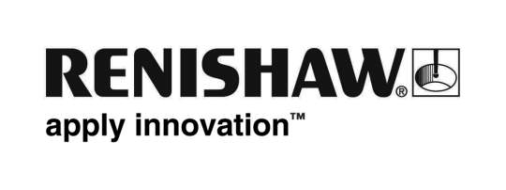 レニショー、インテリジェントな計測スピードを誇る「Inspection Plus with SupaTouch」ソフトウェアを初公開インテリジェントなソフトウェアがオンマシーン（機上）プローブ計測サイクルを最適化します業界トップのエンジニアリング・テクノロジー企業、レニショーは、イタリア、ミラノで（10月5日～10日）開催の国際見本市「EMO 2015」において、「Inspection Plus with SupaTouch （SupaTouch 機能付きインスペクションプラス）」ソフトウェアを発表します。この機能強化されたソフトウェアパッケージは、計測のサイクルタイム（実行時間）を最小限まで短縮して生産性を最大限まで高めるため、自動的にオンマシーン計測サイクルを最適化します。SupaTouch 機能付きインスペクション・プラスソフトウェアの特長は、簡単で使い易い最適化プロセス。これが、精密計測精度を維持しつつ、工作機械が達成できる最高送り速度を自動的に判定し選択します。また、各計測ルーチンでのプローブ計測を、シングルタッチ方式とするか、ダブルタッチ方式とするかの判断には、インテリジェントなサイクル内判定機能を使用します。SupaTouch 機能付きインスペクション’プラスソフトウェアにより、オンマシーン位置決め送り速度、計測送り速度、計測方法の最適化をマニュアルで行う必要がなくなります。 SupaTouch 機能付きインスペクション・プラスでは、CNC工作機械でのサイクルタイムが、従来のソフトウェアサイクルに比べて最大60％短縮という著しいメリットを提供します。計測時の高精度を最大限確実にするため、SupaTouch 機能付きインスペクション・プラスは、機械の加速時や減速時に計測された全ての測定値を検出して、是正措置を取り、再計測を実行して誤差を補正します。さらに、本ソフトウェアには多方向プローブ繰り返し精度を向上し、多軸ベクトル移動時のプローブの位置決め精度を向上するキャリブレーションプロセスが導入されています。実績あるレニショー「インスペクション・プラス」ソフトウェアの数多くの実証済みメリットが、SupaTouch 機能付きインスペクション・プラスではさらに機能強化されています。この新しいソフトウェアを使用することで、サイクルタイム及びオンマシーン(機上）精密計測結果に格段の向上が得られ、ご使用工作機械の生産性及び収益性を最大限まで上昇させることができます。詳細については、www.renishaw.jp/mtp を参照してください。以上